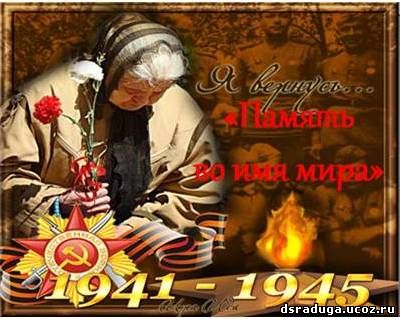 Четыре года страшных испытаний...
Потери, жертвы, искалеченные судьбы...
Война... и тысячи людских страданий!..
ИМЁН ГЕРОЕВ – НИКОГДА НЕ ПОЗАБУДЕМ!!!

Пусть мирных дней отсчёт ведёт Отчизна!
Людьми пусть правят только МИР и ДОБРОТА!
Пусть будет ДЕНЬ ПОБЕДЫ над фашизмом –
ПОБЕДОЙ МИРА на Планете НАВСЕГДА!..

Пусть люди этот День не позабудут!
Пусть Память свято сохранит те имена,
Которые приблизили ПОБЕДУ –
Своими жизнями, перечеркнув, "война"…

Четыре года испытаний страшных!..
МИР ПАВШИМ!.. – Ушедшим... Не вернувшимся домой!..
ПОКЛОН ТЫЛОВИКАМ!.. – на смену вставшим!..
Всем, кто ПОБЕДУ ОДЕРЖАЛ, – ПОКЛОН ЗЕМНОЙ!!!(О. Климчук)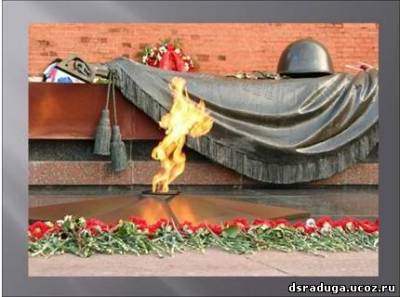                                                                  Утверждаю                                                                           Заведующий МКДОУДетский сад№10 «Колокольчик»                                                                                _____________ Н.С.Стрешенец       Планмероприятий по подготовке празднования 70-летия Победыв Великой Отечественной войне 1941-1945 годовна 2014-2015 г.г. в МКДОУ  Детский сад№10 «Колокольчик»"Будем помнить" ЦЕЛЬ: Формирование представлений о Великой Отечественной войне (воспитание патриотических чувств у детей дошкольного возраста) на основе уже имеющихся представлений о войне.ЗАДАЧИ:— формировать представление об истории ВОВ, используя различные виды деятельности;— пробуждать интерес к прошлому нашего города, страны;— познакомить с ходом военных действий во время Великой Отечественной войны, со странами – участницами боевых действий, с городами героями;— показать мужество и героизм людей в ходе Великой Отечественной войны;— развивать восприятие произведений литературы, живописи, музыки;— учить выражать свои чувства, обогащать словарный запас;— привлекать родителей к участию в создании наглядно-дидактического материала по теме Великой Отечественной войне.РАБОТА С ДЕТЬМИ1. Организация предметно развивающей среды.* Оформление уголков в группах "Кто подарил нам этот мир " (фото бабушек и дедушек, кто воевал и пережил войну) - март* Выставки книг, иллюстраций о войне, подвигах детей в годы ВОВ (в группах) - апрель* Оформление стенда "Наши солдаты Победы"      - январь2. Проведение тематических занятий "Они сражались за Родину"- март-апрель3. организация циклов познавательного чтения на тему " Великая Отечественная Война" (со средней группы) – февральУчастие в акции  «Письмо ветерану»                      -  март-апрель4. Беседы: " Что такое героизм" (подготов. гр.)     - март" Дети в годы войны" (старшая гр.)                          - март" Мы помним героев" (под. гр.)                               - апрель5. Художественное творчество :* Выставки рисунков в ДОУ" Праздничный салют " (средняя группа)              - май" Вечный огонь" (старшая группа)                        - апрель* Изготовление  открыток ветеранам                  – апрельКонкурс рисунков на асфальте «Миру-Мир»    - май6. Экскурсии по памятным местам  :* Мемориал Победы -  май7. Слушание песен о ВОВ " Песни, с которыми мы победили" - в теч. года8. Праздники, посвященные Дню Победы - май9. Возложение цветов к Мемориалу Победы -  май10. Выпуск стенгазеты " Никто не забыт" - майРАБОТА С СЕМЬЕЙ1. " Есть такая профессия- Родину защищать! " - выставка армейских альбомов пап воспитанников детского сада- февральРАБОТА С ПЕДАГОГАМИ1. Разработка сценариев, конспектов, мероприятий - в теч. года2. Консультации для педагогов по реализации плана3. Подбор литературы, иллюстраций, муз.  материала по теме ВОВ5. помощь в оформлении выставок, уголков в группахЛюди! Покуда сердца стучатся, -Помните!Какою ценой завоёвано счастье, -пожалуйста, помните!(Р.Рождественский)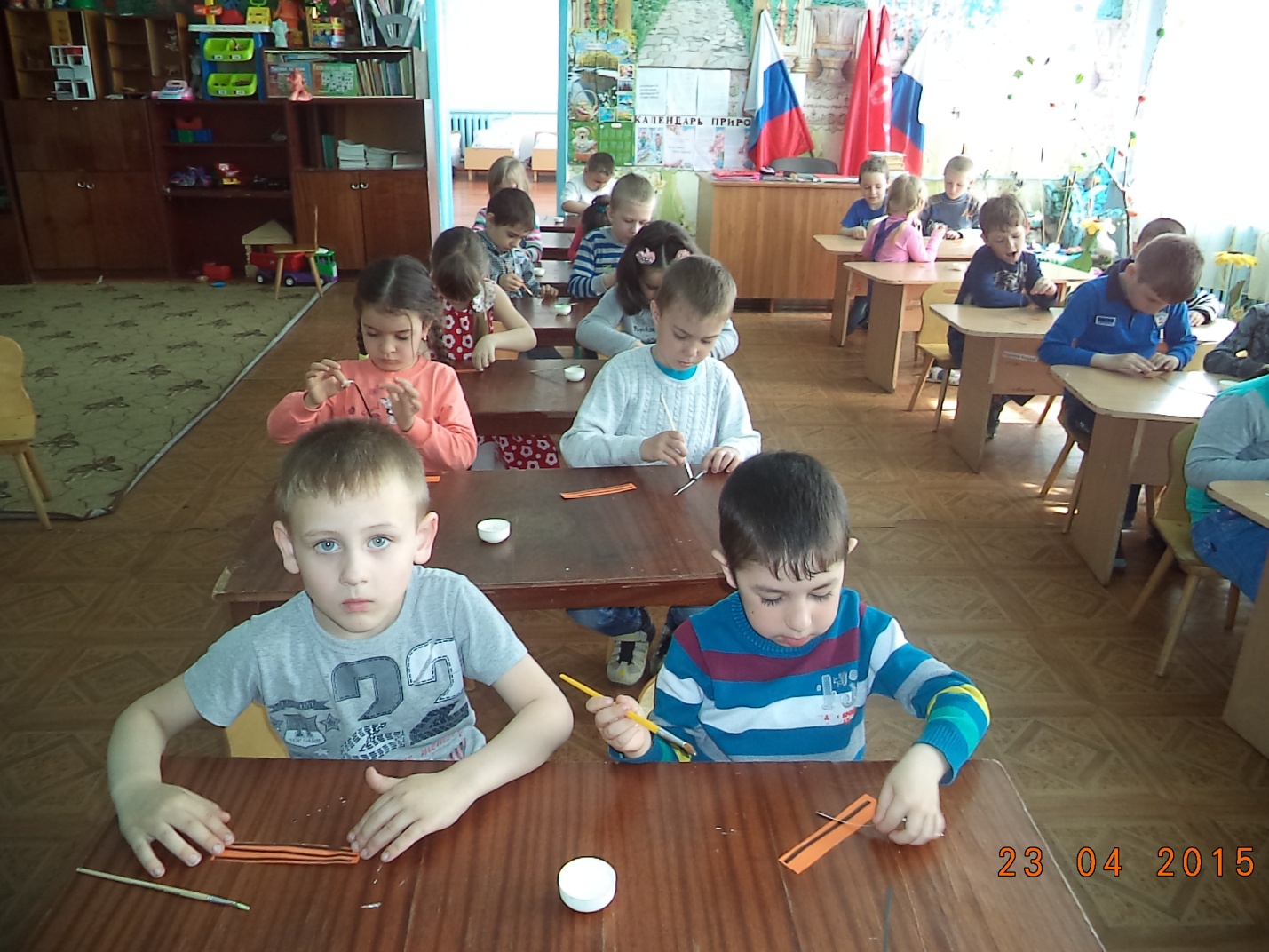 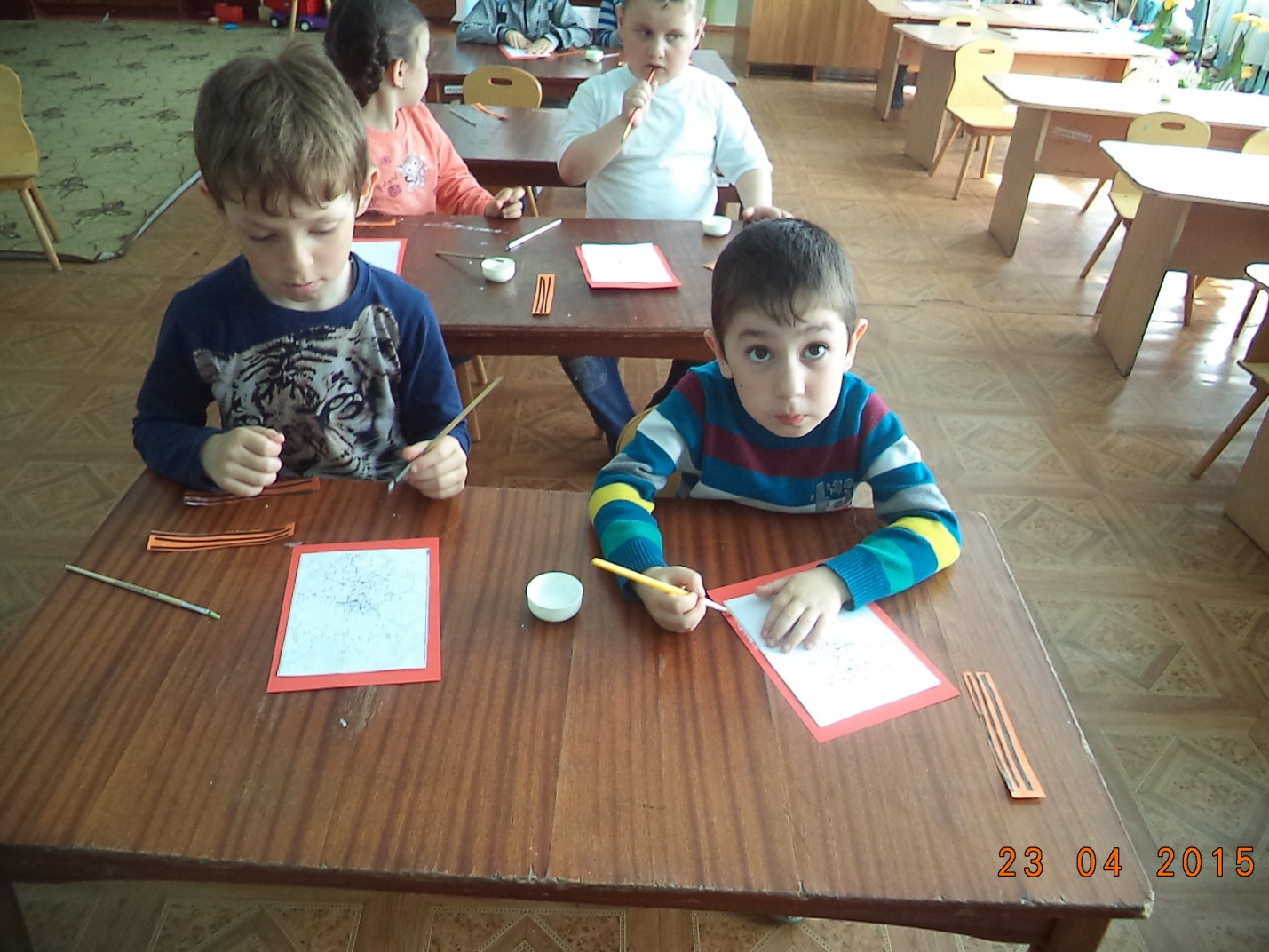 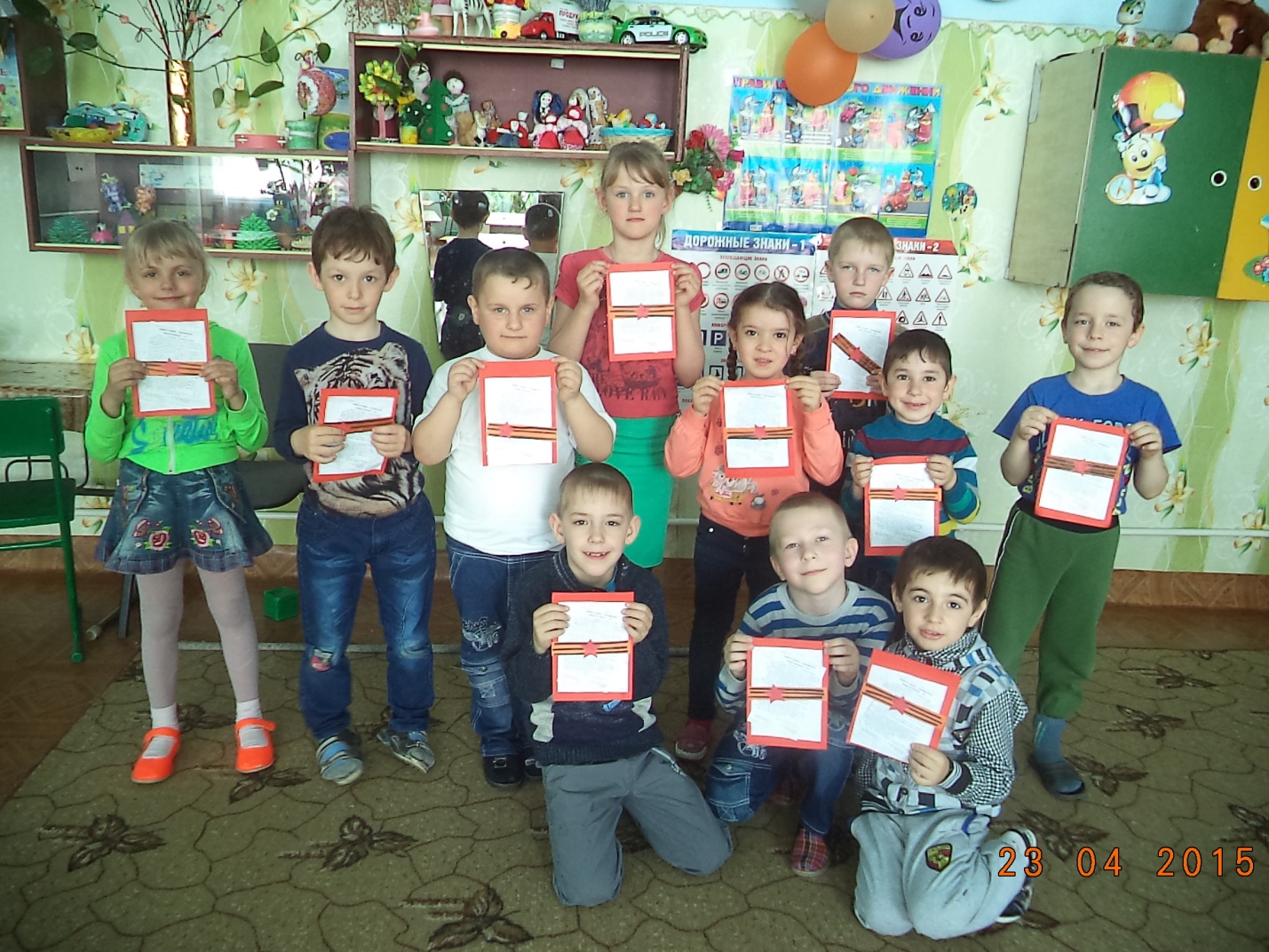 Письмо  ветерануЗдравствуй, дорогой Ветеран!Пишет  Вам  Аполонский Тимофей. Мне 6 лет. Я родился в 21 веке. Родина моя – Россия. У меня есть мама и папа, сестричка Вика. Моё детство очень весёлое и интересное. У меня много игрушек, книг и других интересных вещей. Но по рассказам моих родителей у детей в годы войны не было того, что есть сейчас у меня. Не было ни игрушек, ни книг, им даже нечего было кушать. Они страдали от голода, холода и разных болезней. Многие потеряли родителей. Мне очень жалко их. Мои прапрадедушки, Павлов Тимофей Кириллович и Саверский Кузьма Сергеевич, воевали на фронте в годы Великой Отечественной войны. Они воевали за то, чтобы победить врага и чтобы люди в нашей стране жили счастливо. Мой прадедушка Павлов Филипп Тимофеевич в годы войны был подростком, но работал в поле, помогал взрослым и за это его наградили медалью «За доблестный труд» в годы Великой Отечественной войны. Я и мои родные выражаем Вам свою благодарность за Победу в Великой Отечественной войне.Вы заслужили особое отношение к себе, уважение и восхищение!Спасибо Вам за Родину ведь Вы смогли её спасти!  Поздравляю Вас с праздником Победы!    До свидания.